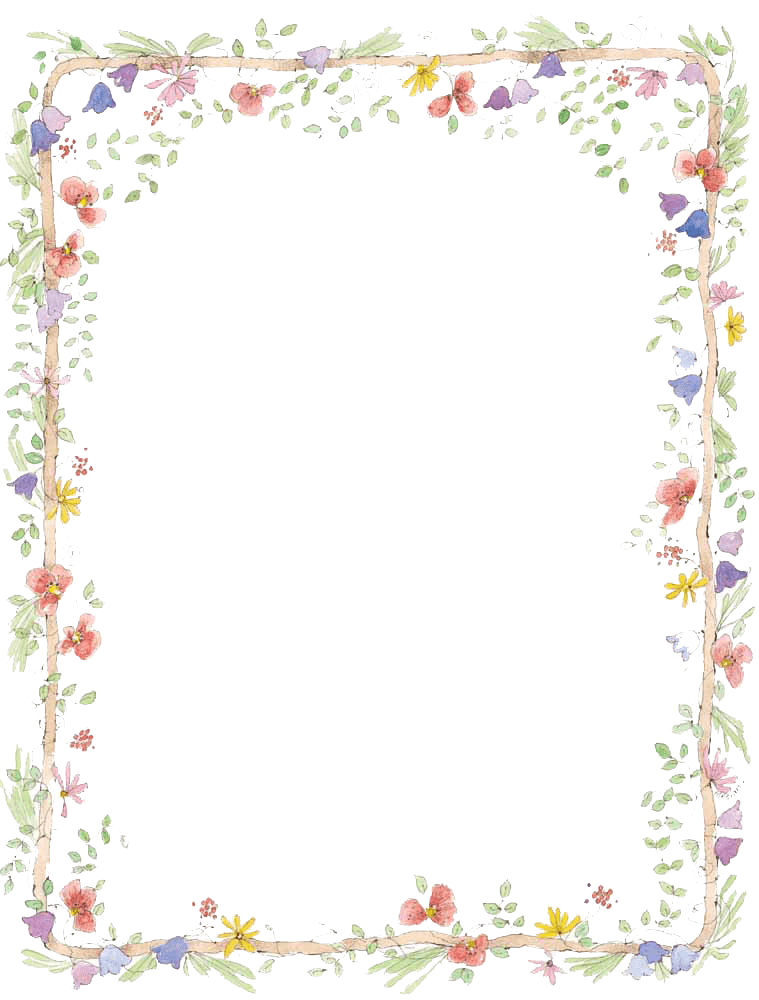 Les femmes et les hommes vivaient heureux pour toujours